Классный час «Наша Армия родная»Цель: познакомить учащихся с основными родами войск, формировать чувство патриотизма, любви  к Родине, правильное восприятие понятие назначения и роли мальчиков как защитников своего Отечества. Воспитывать у мальчиков стремление стать  сильными, отважными, ловкими. Развивать творческие способности детей, их самостоятельность, инициативность. Приобщение к традициям страны, школы. Способствовать поднятию престижа армии.Оборудование: картинки, наглядный материал по форме военнослужащих, рисунки детей.Ход мероприятия.На доске висят рисунки детей, подготовленные к празднику, плакат,картинки солдат.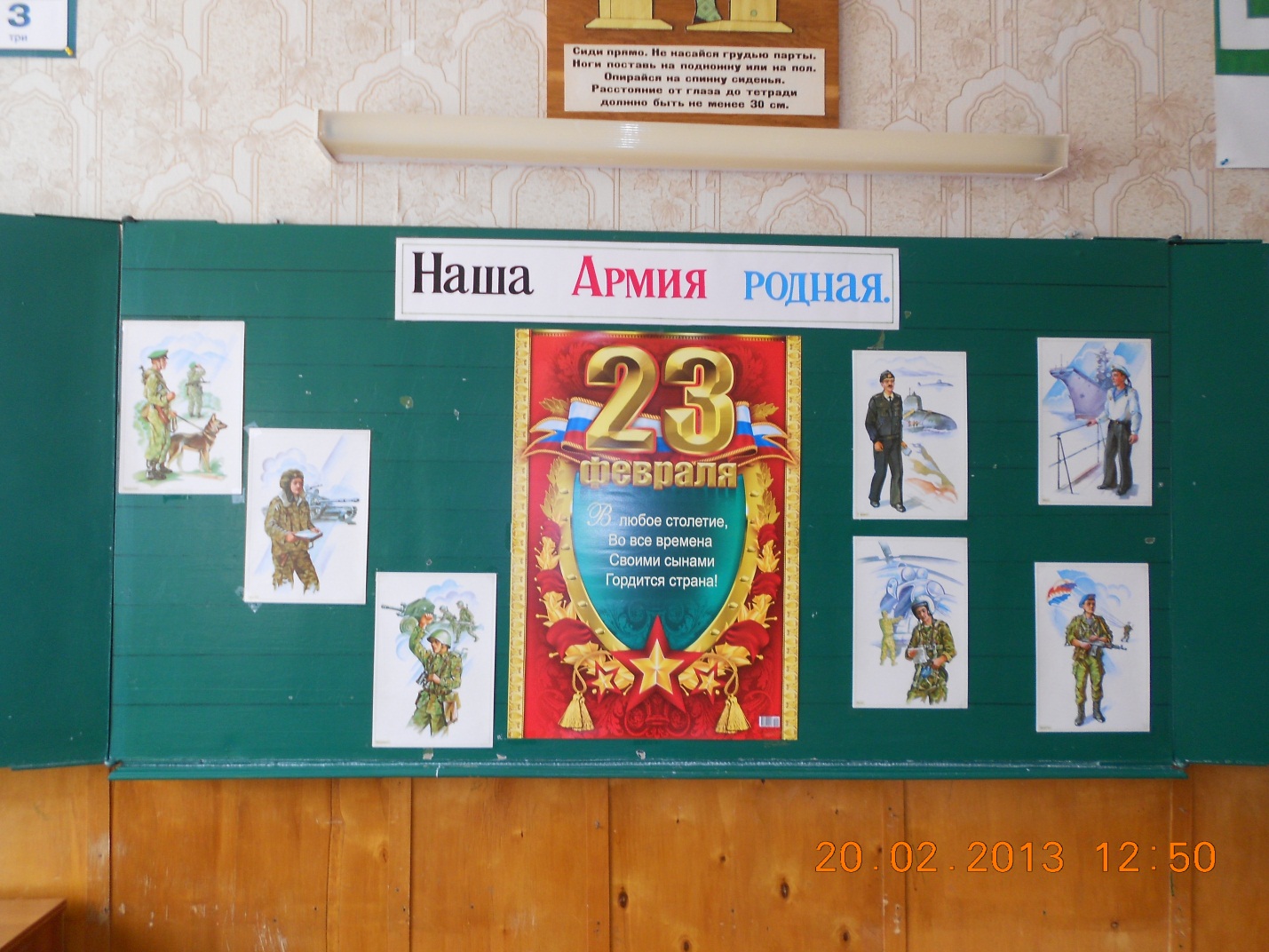 Введение в тему.- 	Сегодня мы проводим классный час на тему «Наша Армия родная»,  посвященный Дню Защитника Отечества.- 	Быть защитником всегда считалось в России великой честью. Так было и так будет всегда. Защитники нашей Родины- это Российская армия, которая бережет наш покой на земле; морской флот, который охраняет нас на воде; военно-воздушный флот, который охраняет нас в воздухе и все их подразделения.	Наверное в каждом доме, семье есть люди, которые имеют отношение к армии- это дедушки, папы, братья, которые служили или  будут служить в армии; или воевали на войне. Каждый год 23 февраля  мы отмечаем День рождения нашей армии и поздравляем всех мужчин и мальчиков с праздником.Первый ученик:Защитник Отечества- мир на Земле. Вода в роднике, свежий хлеб на столе.Надежда, уверенность в завтрашнем дне,Стабильность и счастье в огромной стране.Второй ученик:День нашей Армии сегодня.Сильней ее на свете нет.Привет защитникам народаРоссийской Армии: «Привет!»Знакомство с родами войск.Сейчас мы познакомимся с основными подразделениями Российской Армии, т.е. с теми защитниками, которые охраняют наш покой на земле.Охрана государственной границы- это важнейшая и ответственная задача.Мы рады всем, кто приезжает в нашу страну с добрыми намерениями. Но есть и другие люди, тайком пытаются перейти нашу границу. Таких задерживают пограничники. Чего только не придумывают нарушители, в кого  только не переодеваются, лишь бы только перехитрить  пограничников. Но пограничники все равно их ловят, и в этом им помогают  специально натренированные собаки. На пограничной заставе всегда готовы к бою. Если  враг решит напасть, то первый удар на себя примут пограничники. Днем и ночью, в любую погоду бдительно несут они свою нелегкую службу.- Давайте посмотрим на картинку. Обратите внимание и запомните  отличительной чертой пограничников  в их одежде т.е. форме- это ярко- зеленые погоны и фуражки.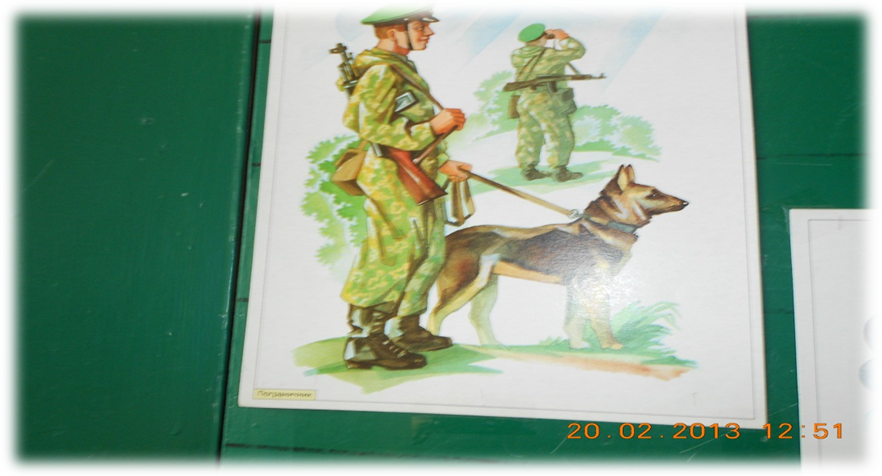 Основу любой армии составляют танковые войска. Многие современные танки умеют  плавать и даже, как  подводная лодка, прятаться под водой. Внутри танка находится  не один человек, а целый экипаж: командир, стрелок, механик  и радист. Самый знаменитый танк времен ВОВ это танк Т-34. Фашисты были ошеломлены появлением на поле боя этого танка. Своей пушкой он пробивал  броню любых немецких танков, в то время, как его броня выдерживала удары вражеских снарядов. Великий вклад наших воинов- танкистов  в Победу в той страшной войнеАртилерия. На вооружении артиллеристов находятся :пушки, гаубицы, зенитные ракеты, ракетные установки. Они  поражают наземные и воздушные цели. Пушки, передвижные ракетные установки передвигают при помощи специальных машин.Пехотные войска. Это пешие солдаты с оружием в руках. При помощи автоматов поражают вражеские цели.(дети рассматривают картинки солдат)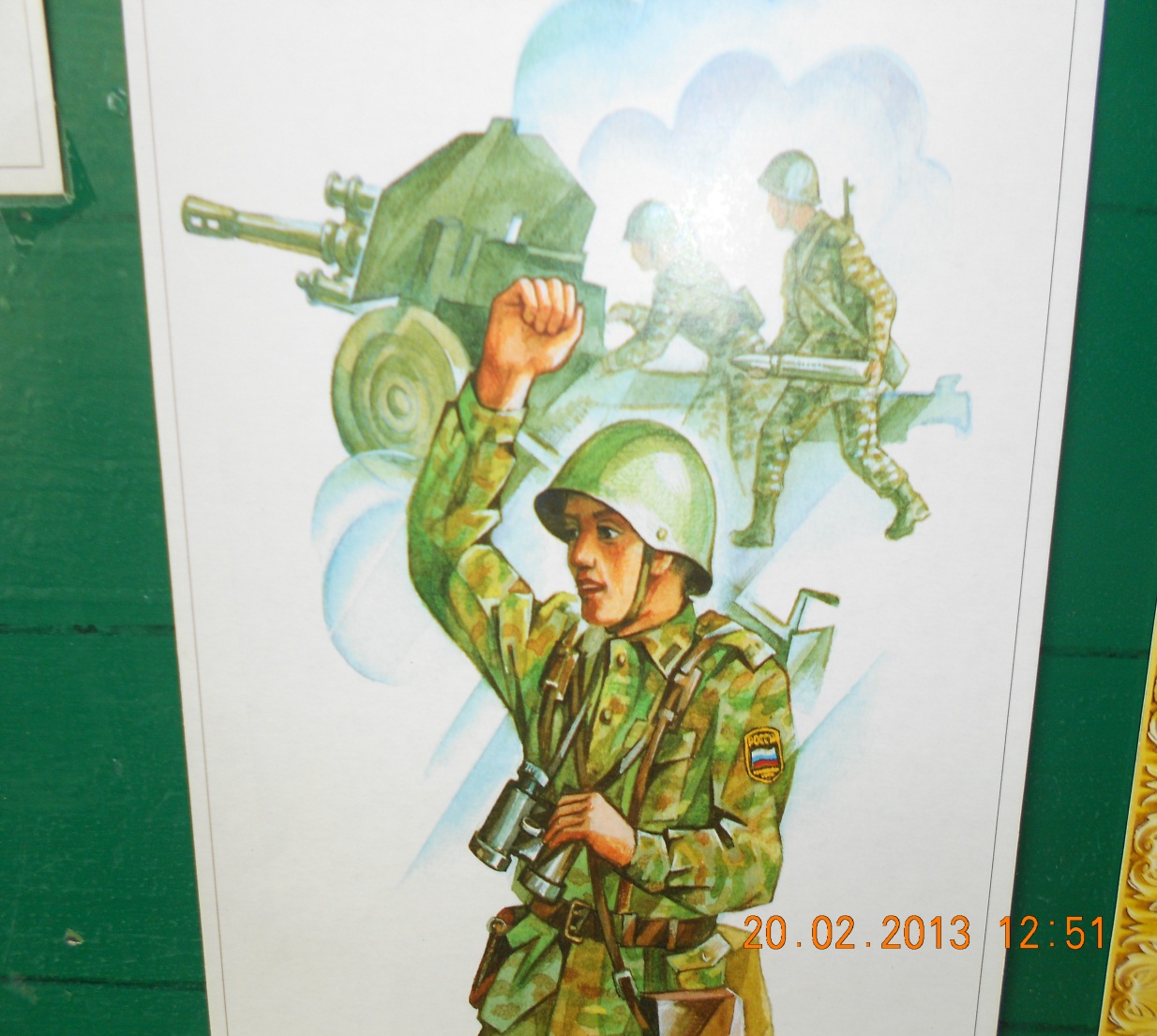 СтихиНашей Армии Российской.День Рождения в феврале!Слава ей непобедимой!Слава миру на земле!Трубы громкие поют.Нашей Армии- салют!В космос корабли плывут.Нашей Армии- салют!На планете мир и труд.Нашей Армии- салют!Солдаты дружбы мираВыходят на парадБойцы и командирыВстают за рядом ряд.Проходят танки быстро.Им рада детвора.Прославленным танкистамМы крикнем все «Ура!».Ракетчики- героиПокой наш стерегут.Так пусть же все ребятаСчастливыми растутНам лет ещё немного,Но все мы молодцыИ мы шагаем в ногу, Как в армии бойцы!Сейчас мы продолжим знакомство  с родами войск Я расскажу о Военно- Морском флоте. ВМФ охраняет нашу страну на водных просторах. Моряки несут службу круглосуточно с той целью, чтобы по воде следить за передвижением другой чужой техники, чтобы никто не смог вторгнуться в наши водные территории. В случае поимки нарушителя  их ловят  или поражают в зависимости от обстоятельств.  Водный транспорт делится на 2 группы:Это подводный транспорт.(подводные лодки), которые ходят под водой. Эти лодки очень большие. Вместимость членов экипажа  более 100человек.Надводный транспорт- это корабли, крейсеры, катера, авианосцы. Этот транспорт ходит над водой и защищает нашу Родину на воде.Рассмотрим картинки моряков.Проводится физминутка с элементами маршировкиФизминутка.Нам лет еще немного,Но все мы молодцы.И мы шагаем в ногу,Как в Армии бойцы.Левой, левой, раз, два, триЛевой, левой, раз, два, стали.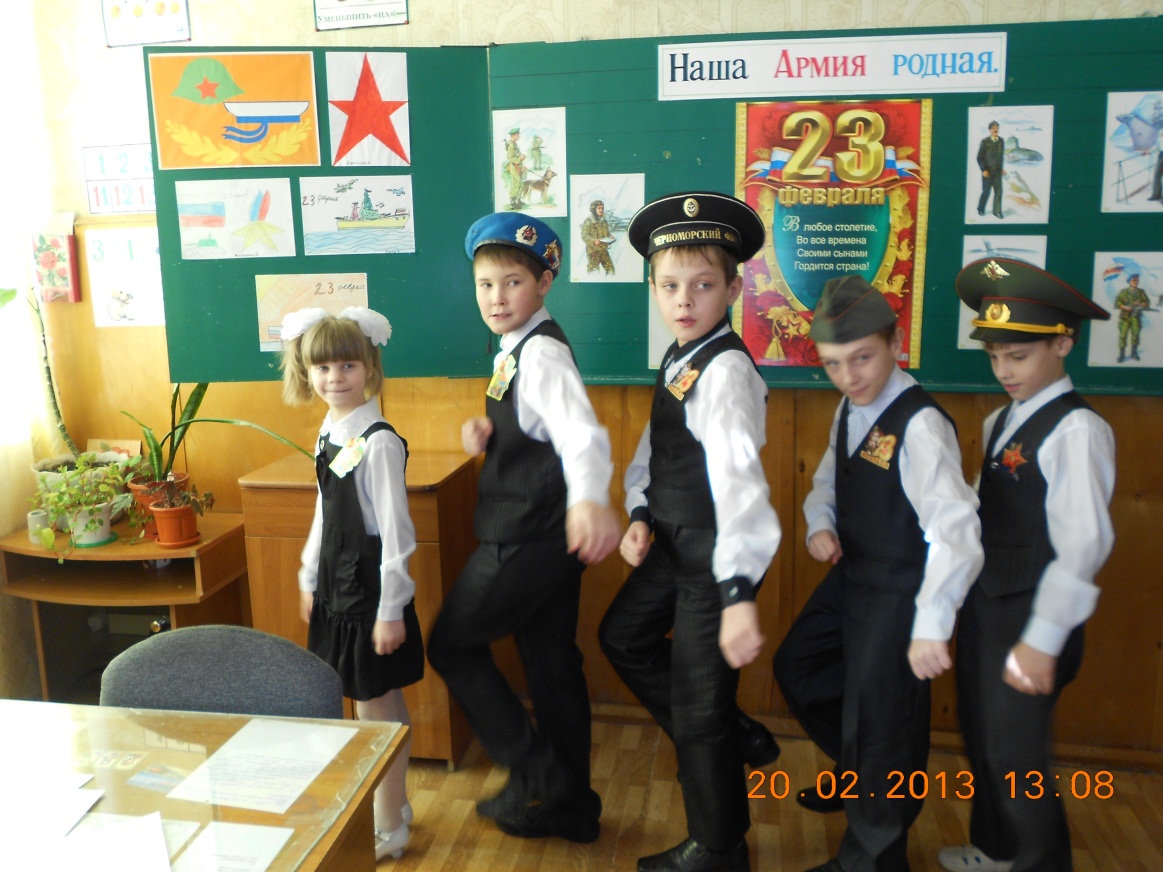 Знакомство с подразделениями ВВСВоенно- воздушные силы охраняют нашу родину и нас с воздуха.Летчики, воздушный десант круглосуточно находятся на нелегкой службе. Летная техника на данный момент развита и сильна.Летчики летают на самолетах и вертолетах.Мы знаем и часто слышим такое выражение «голубые береты». Это воздушный десант который высаживается с воздуха на любой участок земли  по заданию.Любой десантник обязан сделать определенное количество прыжков с парашютом с самолета прежде чем  получить звание десантникаРассмотрим картинку.Спецодежда зеленого цвета, тельняшка и голубой берет.А почему голубой? Исполнение русской народной песни :«Солдатушки, бравы ребятушки»Солдатушки, бравы ребятушки,Где же ваши деды?Наши деды- славные победы,Вот где наши деды!Солдатушки, бравы ребятушки,Где же ваше сестры?Наши сестры- пики, сабли, востры!Вот где наши сестры!Солдатушки, бравы ребятушки,Где же ваша слава?Наша слава- русская державаВот где наша держава!Чтение и обсуждение рассказа А. Митяева.«Почему армия всем родная»Девочка Лена научилась читать. Особенно хорошо она читала слова, написанныекрупными  буквами.Однажды зимой на стене дома повесили плакат. С плаката на девочку смотрел молодой солдат в каске. Лена стала читать буквы на плакате и прочла: «Да здравствует родная армия!»... А почему родная? Ведь она не мама, не папа, не бабушка...-	подумала Лена.Шел из школы домой мальчик Коля. Он был сосед Лены, и Лена его спросила:-	Коля! Скажи, пожалуйста, тебе армия родная?-	Мне? Конечно, родная, - ответил Коля. - Мой брат уже полгода служит в армии артиллеристом. Брат мне родной. Значит, и армия родная.Ушел Коля домой. А Лена осталась на улице. Она слепила маленькую, ростом с куклу, снежную бабу. Но ей все равно было грустно. У Лены не было брата, который мог бы пойти в армию и стрелять там из пушек.Вышла из подъезда соседка тетя Маша - с ковром под мышкой, с веником в руке. Лена ее спросила:-	Тетя Маша! Скажите, пожалуйста, ваши родные служат в армии?-	Нет, - ответила тетя Маша. - Не служат. Все дома. Кто на заводе работает, кто в учреждениях.-	Значит, вам армия не родная?-	Как же это не родная! Удивилась тетя Маша. – Я жила в деревне, и началась война. Деревню заняли фашисты. А потом был сильный бой и пришли наши.на встречу, плакали от радости и только говорили: «Родные! наконец-то пришли, спасли нас от смерти.-Армия всем родная,- закончила тетя Маша. - И меня, старую, и тебя, такую маленькую, она ни кому в обиду не даст.Повеселела девочка. Побежала с улицы домой.Когда пришел с работы папа, она рассказала ему, как гуляла, как сама прочла надпись на плакате и что сказали ей Коля и тетя Лена.- Все же Коле армия родней! Пожаловалась Лена.- Ну, это как сказать,- ответил папа,- принеси-ка мне коробку с документами.Папа достал из коробки красную книжку. «Военный билет»- было написано на обложке. На первой странице Лена увидела папину фотографию. Рядом были отчетливые буквы. Лена начала читать их. Их получилось: «Сорокин Иван Васильевич. Танкист. Сержант запаса».- Вот это да!- удивилась Лена. – Мой папа танкист! А что означает «запаса?».- это значит, -  сказал папа дочке,- что я, хотя и работник на заводе, все равно числюсь в армии.- А другие папы?- Другие папы тоже. Кто, ка я танкист, кто летчик, кто разведчик, кто моряк запаса.Показ военного билета учащимся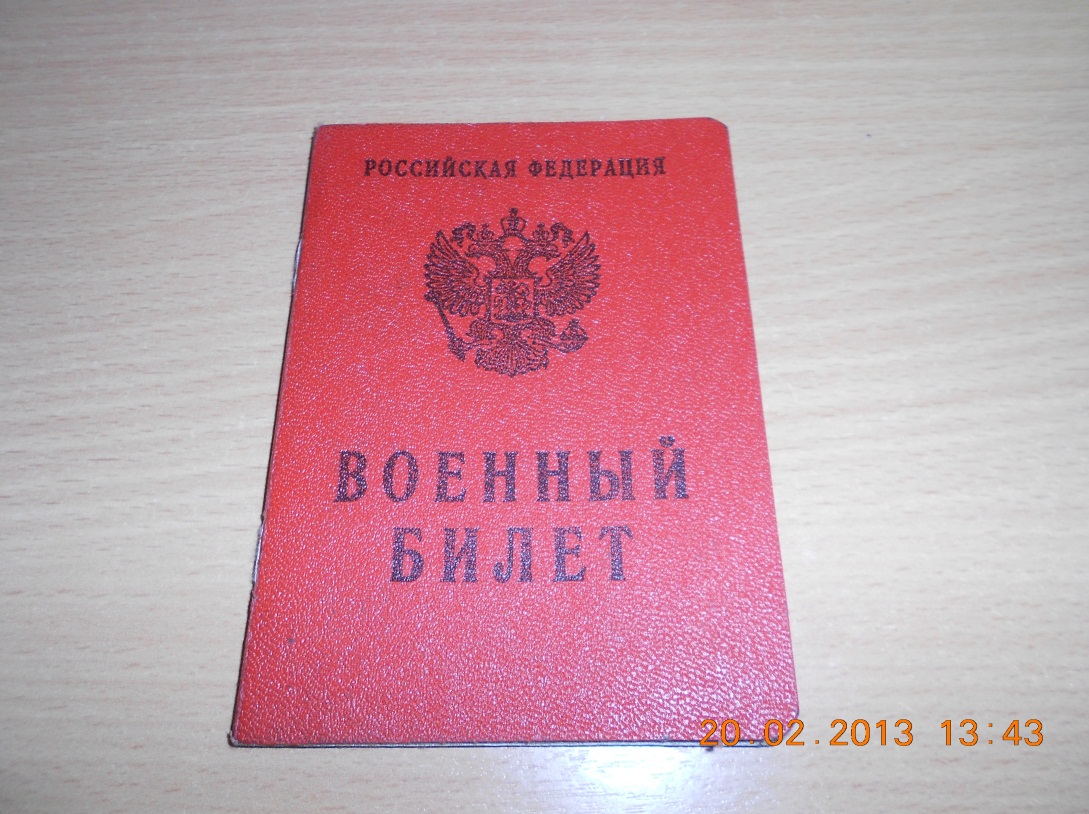 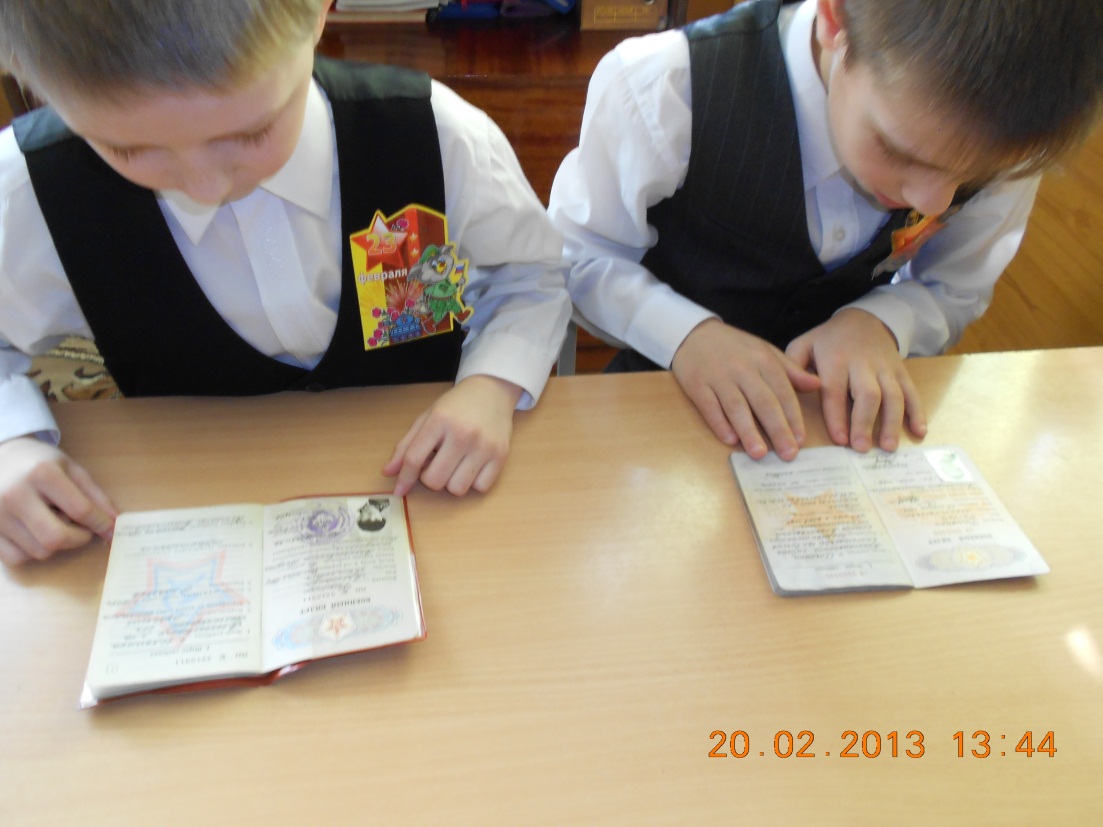 Закрепление материала.Проведение игрПервая игра «Собери военную форму».Класс делится на 2 команды.Первая команда должна определить по родам войск головные уборы.В это время вторая команда должна собрать и повесит на тремпель одежду.Затем обе команды собирают полностью обмундирование военнослужащего.Вторая игра» Разгадай кроссворд».Загадки.Смело в небе проплывает, Обгоняя птиц полет,Человек им управляет, что же это….Без разгона ввысь взлетаю,Стрекозу напоминаю,Отправляюсь я в полет, что же это…..Что вылетает из пистолета?По волнам плывет отважно, не сбавляя ход,Лишь гудит машина важно, что такое?Ползет черепаха, стальная рубахаВраг- в овраг и она, где враг.Тучек нет на горизонте,Но раскрылся в небе зонтикЧерез несколько минут спустился……..Прочитайте, что получилось в выделенных клеточках.Побеждает та команда которая отгадывает больше слов. 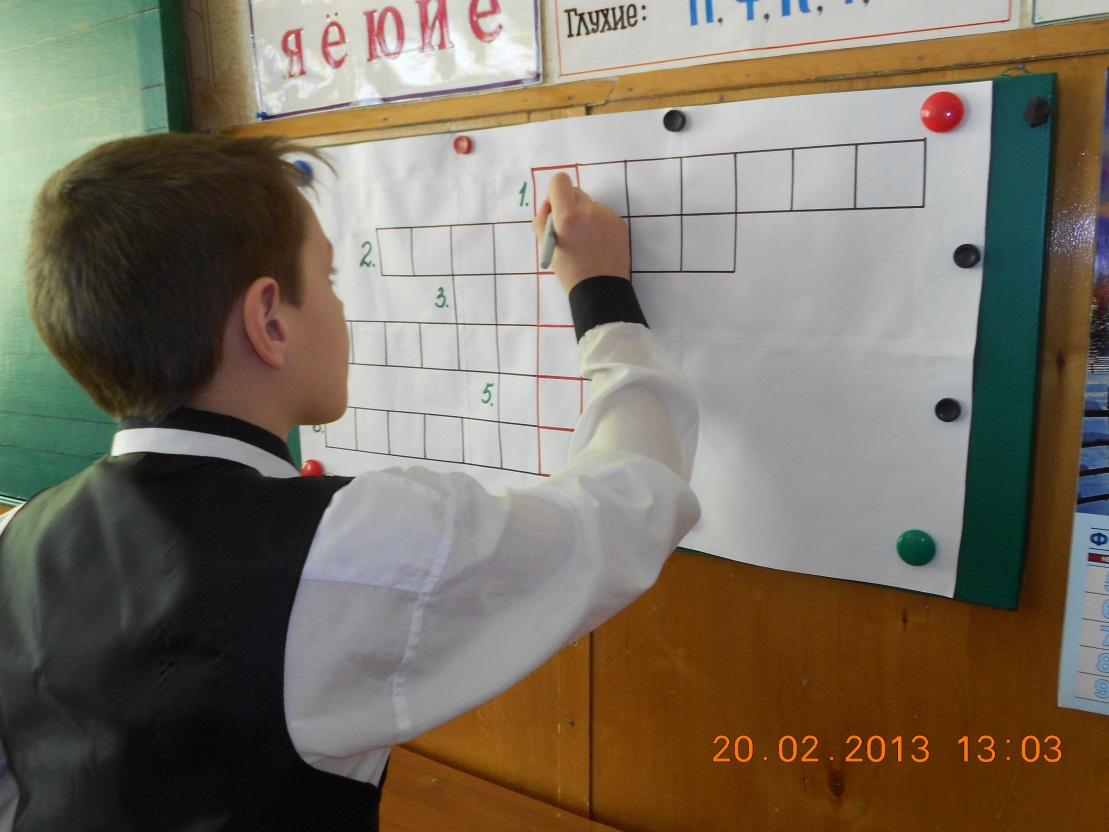 самолетвертолетпуляпараходтанкпарашют